Комитет по агропромышленному и рыбохозяйственному комплексу Ленинградской области (далее - комитет)  сообщает, что в соответствии с порядком отбора участников мероприятия «Ленинградский гектар» (Приложение 5 к государственной программе Ленинградской области «Развитие сельского хозяйства Ленинградской области», утвержденной постановлением Правительства Ленинградской области от 29.12.2012 № 463 «О государственной программе Ленинградской области «Развитие сельского хозяйства Ленинградской области») с 06.02.2023 по 07.03.2023 проводится очередной отбор соискателей на право участия в мероприятии «Ленинградский гектар» (далее – отбор).Комитет напоминает, что победителям отбора предоставляются в аренду земельные участки в Бокситогорском, Лодейнопольском, Подпорожском и Сланцевском муниципальных районах Ленинградской области. Перечень земельных участков размещен на официальном сайте комитета (далее – сайт) в разделе: 
 «Господдержка - программа «Ленинградский гектар»; https://agroprom.lenobl.ru/ru/gospodderzhka/programma-leningradskij-gektar/).Извещение о проведении отбора размещено на сайте в разделе: «Информация – конкурсные отборы, проводимые комитетом (Извещения о проведении отборов) в 2023 году»; https://agroprom.lenobl.ru/ru/inf/konkursy-otbor/; Приложение).Комитет просит довести вышеуказанную информацию до всех заинтересованных лиц.Приложение: на 13 л. в 1 экз.Заместитель Председателя ПравительстваЛенинградской области – председатель комитета							               О.М. МалащенкоИсп. Салтыкова Е. В. 8 (812) 539-48-67, ev_saltykova@lenreg.ruПриложениеИЗВЕЩЕНИЕо проведении отбора соискателей на право участия в мероприятии «Ленинградский гектар»комитет по агропромышленному и рыбохозяйственному комплексуЛенинградской области (далее – комитет)1. Прием заявок на участие в отборе на бумажном носителе осуществляется 
с 9:00 6 февраля до 15:00 7 марта 2023 года, по адресу: 191311, 
г. Санкт-Петербург, ул. Смольного, д. 3.2. В соответствии с порядком отбора участников мероприятия «Ленинградский гектар», утвержденным постановлением Правительства Ленинградской области от 29.12.2012 № 463 «О государственной программе Ленинградской области «Развитие сельского хозяйства Ленинградской области», право на участие в отборе имеют граждане, юридические лица и К(Ф)Х (далее - соискатели), не получавшие ранее удостоверение участника мероприятия «Ленинградский гектар», при соблюдении следующих условий:1) для граждан:наличие гражданства Российской Федерации;наличие плана по созданию и развитию сельскохозяйственного производства на срок не менее пяти лет;отсутствие неисполненных обязательств по уплате налогов, сборов, пеней, штрафов, процентов, подлежащих уплате в соответствии с законодательством Российской Федерации о налогах и сборах;отсутствие выявленных в рамках государственного земельного надзора и неустраненных нарушений земельного законодательства Российской Федерации;2) для юридических лиц и К(Ф)Х:отсутствие неисполненных обязательств по уплате налогов, сборов, пеней, штрафов, процентов, подлежащих уплате в соответствии с законодательством Российской Федерации о налогах и сборах;юридическое лицо не находится в процессе реорганизации, ликвидации, банкротства, К(Ф)Х не находится в процессе прекращения деятельности в качестве К(Ф)Х;наличие плана по созданию и развитию сельскохозяйственного производства на срок не менее пяти лет;отсутствие просроченной задолженности по возврату в бюджет бюджетной системы Российской Федерации субсидий, бюджетных инвестиций, иной просроченной задолженности;отсутствие выявленных в рамках государственного земельного надзора и неустраненных нарушений земельного законодательства Российской Федерации;юридическое лицо, К(Ф)Х не является иностранным юридическим лицом, а также российским юридическим лицом, в уставном (складочном) капитале которого доля участия иностранных юридических лиц, местом регистрации которых является государство или территория, включенные в утверждаемый Министерством финансов Российской Федерации перечень государств и территорий, предоставляющих льготный налоговый режим налогообложения и(или) не предусматривающих раскрытия и предоставления информации при проведении финансовых операций (офшорные зоны) в отношении таких юридических лиц, в совокупности превышает 50 процентов.3. Для участия в отборе соискатели направляют в комитет следующие документы на бумажном носителе:1) для граждан: - заявку на участие в отборе по форме согласно приложению 1 к извещению;- анкету соискателя по форме согласно приложению 3 к извещению;- копию паспорта гражданина Российской Федерации;- копию диплома о среднем специальном или высшем сельскохозяйственном образовании, или копию удостоверения о повышении квалификации и (или) диплома дополнительном профессиональном образовании по сельскохозяйственной специальности, или копию трудовой книжки, или выписку из похозяйственной книги (при наличии);- план создания и развития сельскохозяйственного производства на срок
не менее пяти лет с указанием кадастровых номеров и адресов земельных участков, выбранных из перечня земельных участков для реализации проекта (в порядке убывания приоритетности). Заявленный вид сельскохозяйственной деятельности (согласно ОКВЭД) должен соответствовать целевому назначению выбранных из перечня земельных участков;- справку об исполнении налогоплательщиком (плательщиком сбора, плательщиком страховых взносов, налоговым агентом) обязанностей по уплате налогов, сборов, страховых взносов, пеней, штрафов, процентов, подлежащих уплате в соответствии с законодательством Российской Федерации о налогах и сборах, датированную не ранее 30 календарных дней до даты представления документов; - в случае наличия в правообладании гражданина (на праве собственности, аренды, безвозмездного пользования) земельного участка (земельных участков) из состава земель сельскохозяйственного назначения на момент обращения с соответствующей заявкой - сведения из Управления Россельхознадзора соответствующего субъекта Российской Федерации по месту нахождения такого участка (участков) об отсутствии информации о выявленных в рамках государственного земельного надзора и неустраненных нарушениях законодательства Российской Федерации при использовании земельного участка (земельных участков), полученные на основании заявления, содержащего информацию о земельном участке (земельных участках) (кадастровый номер (при наличии), местоположение); - в случае отсутствия в правообладании гражданина земельного участка (земельных участков) из состава земель сельскохозяйственного назначения - письмо соискателя в произвольной форме об отсутствии принадлежащего (принадлежащих) гражданину на праве собственности, аренды, безвозмездного пользования земельного участка (земельных участков) из состава земель сельскохозяйственного назначения;- согласие на передачу и обработку персональных данных в соответствии с законодательством Российской Федерации согласно приложению 4 к извещению;- согласие на публикацию (размещение) в сети «Интернет» информации об участнике отбора, о подаваемом участником отбора предложении (заявке), иной информации об участнике отбора, связанной с соответствующим отбором согласно приложению 5 к извещению.2) для юридических лиц и К(Ф)Х:- заявку на участие в отборе по форме согласно приложению 2 к извещению;- копию листа записи Единого государственного реестра индивидуальных предпринимателей (копию листа записи Единого государственного реестра юридических лиц) или копию свидетельства о государственной регистрации К(Ф)Х (юридического лица) в случае создания хозяйствующего субъекта до 01.01.2017;- план создания и развития сельскохозяйственного производства на срок
не менее пяти лет с указанием кадастровых номеров и адресов земельных участков, выбранных из перечня земельных участков для реализации проекта (в порядке убывания приоритетности). Заявленный вид сельскохозяйственной деятельности (согласно ОКВЭД) должен соответствовать целевому назначению выбранных из перечня земельных участков;- справку об исполнении налогоплательщиком (плательщиком сбора, плательщиком страховых взносов, налоговым агентом) обязанностей по уплате налогов, сборов, страховых взносов, пеней, штрафов, процентов, подлежащих уплате в соответствии с законодательством Российской Федерации о налогах и сборах, датированную не ранее 30 календарных дней до даты представления документов;- в случае наличия в правообладании юридического лица или К(Ф)Х (на праве собственности, аренды, безвозмездного пользования) земельного участка (земельных участков) из состава земель сельскохозяйственного назначения на момент обращения с соответствующей заявкой - сведения из Управления Россельхознадзора соответствующего субъекта Российской Федерации по месту нахождения такого участка (участков) об отсутствии информации о выявленных в рамках государственного земельного надзора и неустраненных нарушениях законодательства Российской Федерации при использовании земельного участка (земельных участков), полученные на основании заявления, содержащего информацию о земельном участке (земельных участках) (кадастровый номер (при наличии), местоположение); - в случае отсутствия в правообладании юридического лица земельного участка (земельных участков) из состава земель сельскохозяйственного назначения - письмо соискателя в произвольной форме об отсутствии принадлежащего (принадлежащих) юридическому лицу на праве собственности, аренды, безвозмездного пользования земельного участка (земельных участков) из состава земель сельскохозяйственного назначения;- справку, подписанную руководителем и главным бухгалтером и заверенную печатью (при наличии), подтверждающую на дату подачи документов (но не ранее 30 календарных дней до дня представления документов): отсутствие процесса реорганизации или ликвидации, возбуждения производства по делу о несостоятельности (банкротстве) юридического лица;отсутствие просроченной задолженности по возврату в бюджет бюджетной системы Российской Федерации субсидий, бюджетных инвестиций, предоставленных в том числе в соответствии с иными правовыми актами, и иной просроченной задолженности перед бюджетами бюджетной системы Российской Федерации;согласие на публикацию (размещение) в сети «Интернет» информации об участнике отбора, о подаваемом участником отбора предложении (заявке), иной информации об участнике отбора, связанной с соответствующим отбором согласно приложению 6 (для юридических лиц) и приложению 7 (для ИП; К(Ф)Х, не являющихся юридическими лицами) к извещению.4. Соискатели вправе представить в составе документов для участия в отборе иные характеризующие их документы.5. Физические лица представляют копии документов с последующим предоставлением оригиналов в случае допуска на второй тур отбора (очное собеседование).Юридические лица и К(Ф)Х вправе представить надлежащим образом заверенные копии документов, которые в обязательном порядке содержат отметку о заверении, наименование должности лица, заверившего копию, его собственноручную подпись, расшифровку подписи (фамилия, инициалы), дату заверения, подписи, печать (при наличии).6. С Порядком отбора участников мероприятия «Ленинградский гектар» и Перечнем земельных участков для предоставления в рамках реализации мероприятия «Ленинградский гектар» можно ознакомиться на сайте комитета www.agroprom.lenobl.ru в разделе: Господдержка / программа «Ленинградский гектар».7. Контактные телефоны для получения консультационной помощи по вопросам проведения отбора: 8(812) 539-48-67, Салтыкова Елена Владимировна.Приложение 1(Форма для граждан)В комитет по агропромышленному                                                                                 и рыбохозяйственному комплексу                                                               Ленинградской областиЗАЯВКА на участие в отборе участников мероприятия   "Ленинградский гектар"Я, ___________________________________________________________________,  (фамилия, имя, отчество) прошу включить меня в состав участников отбора мероприятия "Ленинградский гектар".Подтверждаю, что:1) ознакомлен и согласен с условиями отбора участников мероприятия   "Ленинградский гектар";2) соответствую условиям отбора участников мероприятия "Ленинградский гектар";3) к заявке прилагаю документы по описи на ____ л.;4) в случае получения удостоверения участника мероприятия "Ленинградский гектар" обязуюсь:использовать земельный участок исключительно для сельскохозяйственного производства, а именно:______________________________________________________,                                                                            (вид деятельности по ОКВЭД)заключить договор аренды земельного участка,представлять необходимые материалы по запросу комитета по агропромышленному и рыбохозяйственному комплексу Ленинградской области.Адрес места регистрации: _______________________________________________ Адрес фактического места жительства: ____________________________________Номер телефона, адрес электронной почты: ________________________________Иные виды контактов: ___________________________________________________Доверенные лица (с предоставлением нотариально заверенной доверенности) ___________________________________________________________________________, (фамилия, имя, отчество)уполномоченные соискателем на представление документов и иные функции, предусмотренные в доверенности.Номера телефонов доверенных лиц: _____________________________________Приложение (перечень прилагаемых к заявке документов с перечислением каждого документа, количеством листов, экземпляров, указанием, оригинал или копия документа приложены)."___" ___________ 20___ года	      _______________   ________________________                                                                      (подпись)                               (фамилия, инициалы) Приложение 2(Форма для юридических лиц и К(Ф)Х)В комитет по агропромышленномуи рыбохозяйственному комплексуЛенинградской областиЗАЯВКА на участие в отборе участников мероприятия   "Ленинградский гектар"______________________________________________________________________  (наименование юридического лица/ К(Ф)Х)в лице ________________________________________________________________, (должность, фамилия, имя, отчество)действующего на основании_______________________________________________,прошу включить хозяйство в состав участников отбора мероприятия "Ленинградский гектар".Подтверждаю, что:1) ознакомлен и согласен с условиями отбора участников мероприятия   "Ленинградский гектар";2) соответствую условиям отбора участников мероприятия "Ленинградский гектар";3) к заявке прилагаю документы по описи на ____ л.;4) в случае получения удостоверения участника мероприятия "Ленинградский гектар" обязуюсь:использовать земельный участок исключительно для сельскохозяйственного производства, а именно:_____________________________________________________,                                                                            (вид деятельности по ОКВЭД)заключить договор аренды земельного участка,представлять необходимые материалы по запросу комитета по агропромышленному и рыбохозяйственному комплексу Ленинградской области.Адрес  юридический: __________________________________________________ Адрес фактический: ____________________________________________________Номер телефона, адрес электронной почты: _______________________________Иные виды контактов: __________________________________________________Доверенные лица (с предоставлением нотариально заверенной доверенности) ___________________________________________________________________________, (фамилия, имя, отчество)уполномоченные соискателем на представление документов и иные функции, предусмотренные в доверенности.Номера телефонов доверенных лиц: _____________________________________Приложение (перечень прилагаемых к заявке документов с перечислением каждого документа, количеством листов, экземпляров, указанием, оригинал или копия документа приложены)."___" ___________ 20___ года	      _______________   _________________________                                                                                        (подпись)                              (фамилия, инициалы) Приложение 3АНКЕТА соискателя на участие в отборе участников мероприятия "Ленинградский гектар"Фамилия, имя, отчество, возраст: _______________________________________________Семейное положение: ________________________________________________________Номер телефона: _____________________________________________________________ Адрес электронной почты: ____________________________________________________Адрес места регистрации: _____________________________________________________ Адрес места фактического жительства: ________________________________________ Обоснование намерения участвовать в мероприятии "Ленинградский гектар": _______________________________________________________________________________________________________________________________________________________________________________________________________________________________________________________________________________________________________________________________________________________________________________________________________________________________________________________________________________________________________________________________________________________________________________________________________________________________________________________________________________________________________________________________________________________________________________________________________________________________________________________________________________________________________________________________________________________________________________________________________________________________________________________________________________________________________Образование: _______________________________________________________________Опыт работы в сельском хозяйстве: _________________________________________________________________________________________________________________________Профессиональные и личные достижения: ___________________________________________________________________________________________________________________Сельскохозяйственная продукция, планируемая к выпуску: ______________________________________________________________________________________________________Сметная стоимость проекта: ___________________________________________________Проектная мощность:_________________________________________________________"___" ___________ 20___ года          	______________    ________________________          (подпись)			   (фамилия, инициалы)Приложение 4(Форма)СОГЛАСИЕна обработку персональных данныхЯ, __________________________________________________________________, (фамилия, имя, отчество)паспорт: ______________ выдан _____________________________________________,                         (серия и номер)				               (кем и когда выдан)адрес регистрации: _________________________________________________________,даю комитету по агропромышленному и рыбохозяйственному комплексу Ленинградской области согласие на обработку моих персональных данных, относящихся исключительно к перечисленным ниже категориям персональных данных: фамилия, имя, отчество, пол, дата рождения, тип документа, удостоверяющего личность, данные документа, удостоверяющего личность, гражданство.Настоящее согласие предоставляется мной на осуществление действий                               в отношении моих персональных данных, включая (без ограничения) сбор, систематизацию, накопление, хранение, уточнение (обновление, изменение), использование, передачу третьим лицам для осуществления действий по обмену информацией, обезличивание, блокирование персональных данных, а также осуществление любых иных действий, предусмотренных действующим законодательством Российской Федерации.Данное согласие действует до достижения целей обработки персональных данных или в течение срока хранения информации.Данное согласие может быть отозвано в любой момент по моему письменному заявлению.Я подтверждаю, что, давая такое согласие, я действую по собственной воле                            и в своих интересах."___" ___________ 20___ года           	_______________    _____________________                                                                                  (подпись)			(фамилия, инициалы)Приложение 5(Форма для граждан)                                                                   По месту требования                                           от ____________________________________________________________________                                                (фамилия, имя, отчество)_____________________________________________________________________                                                 (адрес регистрации)ИНН _______________________СправкаПодтверждаю, что _________________________________________________________________________,(фамилия, имя, отчество) (далее – участник отбора):- дает согласие на публикацию (размещение) в сети «Интернет» информации об участнике отбора, о подаваемом участником отбора предложении (заявке), иной информации об участнике отбора, связанной с соответствующим отбором.подтверждает, что на дату не ранее чем за 30 календарных дней до даты подачи заявки (документов):- участник отбора не находится в перечне организаций и физических лиц, в отношении которых имеются сведения об их причастности к экстремистской деятельности или терроризму, либо в перечне организаций и физических лиц, в отношении которых имеются сведения об их причастности к распространению оружия массового уничтожения.Участник отбора осведомлен о том, что несет ответственность за достоверность и подлинность представленных документов и сведений в соответствии с законодательством Российской Федерации.Приложение 6(Форма для юридических лиц)                                                     По месту требования                                           от ____________________________________________________________________                                                (должность, фамилия, имя, отчество)___________________________________                                             ( название юридического лица)______________________________________________________________________                                                 (юридический адрес)ИНН ______________________________ОГРН_____________________________СправкаПодтверждаю, что ____________________________________________________________________,(юридическое лицо) (далее – участник отбора):- дает согласие на публикацию (размещение) в сети «Интернет» информации об участнике отбора, о подаваемом участником отбора предложении (заявке), иной информации об участнике отбора, связанной с соответствующим отбором;подтверждает, что на дату не ранее чем за 30 календарных дней до даты подачи заявки (документов):- у участника отбора отсутствует просроченная задолженность по возврату в бюджет бюджетной системы Российской Федерации субсидий, бюджетных инвестиций, предоставленных в том числе в соответствии с иными правовыми актами, и иной просроченной задолженности перед бюджетами бюджетной системы Российской Федерации;- участник отбора не находится в процессе реорганизации или ликвидации, возбуждения производства по делу о несостоятельности (банкротстве) юридического лица;- участник отбора не находится в перечне организаций и физических лиц, в отношении которых имеются сведения об их причастности к экстремистской деятельности или терроризму, либо в перечне организаций и физических лиц, в отношении которых имеются сведения об их причастности к распространению оружия массового уничтожения.Участник отбора осведомлен о том, что несет ответственность за достоверность и подлинность представленных документов и сведений в соответствии с законодательством Российской Федерации.Приложение 7(Форма для ИП, К(Ф)Х)                                                                                      По месту требования                                           от ____________________________________________________________________                                                (должность, фамилия, имя, отчество)___________________________________                                             ( название ИП, К(Ф)Х)____________________________________________________________________                                                 (юридический адрес)ИНН ______________________________ОГРН_____________________________СправкаПодтверждаю, что ____________________________________________________________________,(ИП, К(Ф)Х) (далее – участник отбора):- дает согласие на публикацию (размещение) в сети «Интернет» информации об участнике отбора, о подаваемом участником отбора предложении (заявке), иной информации об участнике отбора, связанной с соответствующим отбором;подтверждает, что на дату не ранее чем за 30 календарных дней до даты подачи заявки (документов):- у участника отбора отсутствует просроченная задолженность по возврату в бюджет бюджетной системы Российской Федерации субсидий, бюджетных инвестиций, предоставленных в том числе в соответствии с иными правовыми актами, и иной просроченной задолженности перед бюджетами бюджетной системы Российской Федерации;- участник отбора не находится в процессе прекращения деятельности в качестве индивидуального предпринимателя;- участник отбора не находится в перечне организаций и физических лиц, в отношении которых имеются сведения об их причастности к экстремистской деятельности или терроризму, либо в перечне организаций и физических лиц, в отношении которых имеются сведения об их причастности к распространению оружия массового уничтожения.Участник отбора осведомлен о том, что несет ответственность за достоверность и подлинность представленных документов и сведений в соответствии с законодательством Российской Федерации.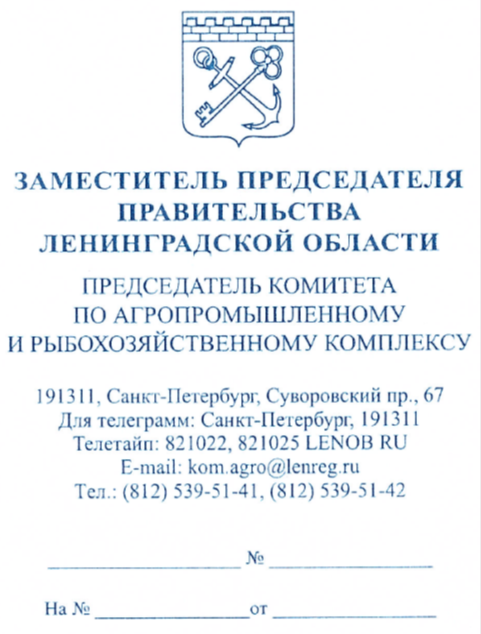 Главам администрациймуниципальных районовЛенинградской области Копия:Руководителям органов управления АПКадминистраций муниципальных районов Ленинградской областиМесто печати (при наличии)«____»_____________20___ г.Место печати (при наличии)«____»_____________20___ г.Место печати (при наличии)«____»_____________20___ г.